ОБЩИНА ДЕВНЯ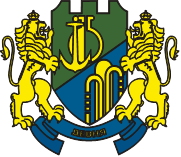 ОБЩИНСКА СТРАТЕГИЯ ЗА ПОДКРЕПА ЗА ЛИЧНОСТНО РАЗВИТИЕ НА ДЕЦАТА И УЧЕНИЦИТЕВ ОБЩИНА ДЕВНЯ(2017 – 2018)ВЪВЕДЕНИЕОбщинската стратегия за подкрепа за личностно развитие на децата и учениците на община Девня е разработена в изпълнение на разпоредбата на чл. 197 от Закона за предучилищното и училищното образование (ЗПУО) В основата на Общинската стратегия стои Анализ на Община Девня за потребностите от подкрепа по чл. 196, ал. 3 от ЗПУО, приет от Общински съвет – Девня с Решение № 204 по Протокол №13 от 23.12.2016 г. и Областна стратегия за подкрепа за личностно развитие на децата и учениците 2017-2018. Стратегията е в съответствие с целите, приоритетите и мерките за подобряване на достъпа и качеството на предучилищното и училищното образование, заложени в международни и национални документи:Закон за предучилищното и училищното образование;Наредба за приобщаващо образование;Закон за закрила на детето Национална стратегия за детето 2008 – 2018 г.Стратегия за намаляване дела на преждевременно напусналите образователната система 2013 – 2020 г.Стратегия за образователна интеграция на децата и учениците от етническите малцинства 2015 – 2020 г.Рамка за действие „Образование 2030”: Към приобщаващо и равноправно качествено образование и учене през целия живот за всички.Конвенция на ООН за правата на детето (1989) и др.Подкрепата за личностно  развитие –  обща и допълнителна се осигурява на всички деца и ученици, в съответствие с индивидуалните им потребности и  цели да осигури за децата и учениците подходяща физическа, психологическа и социална среда за развиване на способностите и уменията им.АНАЛИЗ НА СЪСТОЯНИЕТО И ГОТОВНОСТТА НА ОБЩИНА ДЕВНЯ И  НА ОБРАЗОВАТЕЛНИТЕ ИНСТИТУЦИИ ЗА ОСИГУРЯВАНЕ НА ПОДКРЕПА ЗА ЛИЧНОСТНО РАЗВИТИЕСъстояние на общинската мрежа от образователни институции за учебната 2016/17 г. Образованието е един от основните приоритети на Община Девня. Изпълнявайки своите правомощия и отговорности общината координира изпълнението на приема на ученици в общообразователните профилирани и професионални паралелки; обхвата на децата и учениците, подлежащи на задължително образование; поддържането и обновяването на материално-техническата база; организация на учебния ден в средищното училище.Общината разполага  с добра образователна инфраструктура и към момента не се изпитва недостиг от материална база. Постигнати са напълно държавните образователни изисквания, задоволени са желанията на родителите за достъп до детски градини, а изградената база има капацитет да поеме допълнителен брой деца.Учениците и децата от селата Кипра и Падина и от кварталите „Река Девня”, „Химик” и „Гъбена махала” се извозват с организиран транспорт до училищата и детските градини. Организирана е целодневна учебно-възпитателна работа, включително хранене и полуинтернатни групи.През учебната 2016/2017 година образователната система в Община Девня обхваща 2 училища и две детски градини с един филиал:СУ „Васил Левски“ – град Девня, ОУ „Св. Св. Кирил и Методий“ –град Девня, кв. „Повеляново“. СУ „Васил Левски “ е единственото за общината средищно училище. ДГ „Незабравка“, ДГ „Детелина“ - филиал и ДГ „Здравец“. Към детските градини в Девня пътуват деца от 2 населени места от общината. На територията на община Девня няма Център за подпомагане на личностното развитие, ползват се услугите на областния град - Варна, но се обмисля вариант за разкриването на такъв в съществуваща сграда, общинска собственост, чрез кандидатстване по европейски програми. Предучилищно образованиеЗабележка: В ДГ „Детелина“ и ДГ „Здравец“ функционират по една яслена група за деца от 10 месеца до 3 годишна възраст.Броят на децата в детските градини е 295 и се обгрижват в 2 яслени групи и общо 11 групи, от които 6 подготвителни, 4 градински и 1 разновъзрастова (от 2- до 4 годишна възраст) групи. В ДГ „Незабравка“ и ДГ „Детелина“ – филиал с около 20 деца работи логопед.Начално, основно и средно образованиеВ СУ „Васил Левски“ се обучават 11 деца със СОП (Специални образователни потребности), като 10 от тях са на ресурсно подпомагане. Профилираното и професионално обучение на учениците се осъществява в СУ „Васил Левски“ с прием след завършен VIII клас в паралелка профил „Технологичен – Информационни технологии“ и професионална паралелка „Дизайнер“, специалност „Рекламна графика“. През учебната 2017/2018 г. предстои разкриването  на две нови професионални паралелки  със специалности, по – „Електрообзавеждане на производството“ и „Автоматизация на непрекъснати производства“. Експерти от Центъра за кариерно ориентиране към Регионалното управление на образованието (РУО) във Варна запознаха  учениците от VIII клас с новите професионални паралелки, също така се има и уверението на бизнеса за финансово подпомагане на учебния процес и гарантира осигуряването на работни места, на успешно завършилите зрелостници. От учебната 2016 / 2017 г. в СУ „Васил Левски“  и ОУ „Св. Св. Кирил и Методий“ град Девня се  изпълняват дейности по  проект (ТВОЯТ ЧАС) - фаза І, който се реализира по Оперативна програма „Наука и образование за интелигентен растеж“ 2014-2020, съфинансирана от Европейския съюз чрез Европейските структурни и инвестиционни фондове. Основна цел на проекта е създаване на условия за повишаване потенциала на учениците и на възможностите им за успешно завършване на средното образование чрез допълване, развиване и надграждане на техните знания, умения и компетентности, придобити в рамките на задължителната им подготовка в училище. В процеса на реализация на проекта у учениците ще се развият уменията за:- учене, компетентностите, творческите и спортните способности на учениците в тематични области, които са извън включените в задължителната училищна подготовка; - ще се работи за преодоляване на образователните дефицити на учениците, които срещат затруднения в подготовката си по задължителните дейности в училище и повишаване на мотивацията им за учене; - за повишаване на образователните постижения на учениците в определени научни области; - превръщане на училището в по-привлекателно място за учениците, с което да се намали преждевременното им напускане на образователната система, и изграждане на по-голяма увереност в собствените им сили, с което да се насърчи бъдещата им социална, професионална и личностна реализация; - създаване на ефективни механизми за участие на общността, родителите и близките на учениците в дейностите на училищата, с което ще се подпомогне изборът на ефективен набор от извънкласни дейности по интереси и дейности за преодоляване на образователните дефицити на учениците; - прилагане в извънкласните дейности на електронни и мултимедийни продукти за постигане на достъпно знание, устойчивост на интересите на учениците и мотивираща, позитивна среда.По НП "Училището-територия на учениците" в ОУ „Св. Св. Кирил и Методий“ е обособена стая за занимания по интереси за учениците от начален етап - Модул "Подкрепа на целодневното обучение на учениците от начален етап".Състав и особености на групите в риск в община Девня По данни на Дирекция „Социално подпомагане” децата с увреждания в Община Девня са 61 към 30.11.2016 год. Това е една сложна целева група, тъй като обединява деца с физически, умствении комплексни увреждания. Основните потребности на деца с увреждания са свързани с осигуряване на достъп до образователни, здравни и социални услуги, придобиване на умения и навици за самостоятелен живот, осигуряване на възможности за професионална квалификация и реализация и на подкрепяща среда за семейството и близките на деца с увреждания, интеграция в общността, осигуряване на достъпна архитектурна среда. Една от алтернативите за тази целева група е паричното подпомагане по Закона за социалното подпомагане и Закона за интеграция на хората с увреждания.С тях работят  ресурсни учители и  логопеди. През учебната 2015/2016г. бяха разкрити логопедични кабинети в двете училища. През учебната 2016/2017 г. логопедите работят в детските градини. През последните няколко години, децата със специални образователни потребности на територията на Община Девня се увеличават. Семействата на всички деца с увреждания се нуждаят от подкрепа за отглеждане на децата, като особено остро тази необходимост се проявява при следните свързани групи в риск - самотни майки, семейства, в които единият партньор е личен асистент и многодетни семейства с деца с увреждане. Сфери на работа за преодоляване на проблемите са ранна интервенция, консултиране, подкрепа за обучения и осигуряване на добра грижа. Деца, настанени при близки и родниниНастаняването на деца при роднини и близки е една от формите на споделена грижа в рамките на разширеното семейство и намира широко приложение през последните години. Общият брой на настанените деца в семейства на роднини и близки до ноември 2016 г. – 16 деца и 2 в процес на настаняване,  това са  случаи, които са преминали през Отдел „Закрила на детето” и е наложена мярка за закрила. При тези деца е необходима подкрепа на хората, които са поели грижа за отглеждане на децата, вместо техните биологични родители. Проблемите се отнасят също до потребностите на децата да получават адекватни грижи и до потребностите на роднините и близките да бъдат подкрепени при предоставяне на грижите за настанените при тях деца. Деца с проблемно поведениеПо данни на МКБППМН до м. ноември 2016г. работи с 28 деца, 2015 г. работи  с 29 деца. Образуваните и разгледани възпитателни дела са 5 на брой с общо 13 малолетни и непълнолетни деца, Възпитатлените дела са за кражби и хулигански прояви.  При направения анализ относно причините за извършените асоциални прояви и престъпления от малолетни и непълнолетни, на преден план изпъкват следните фактори – нездрава или криминогенна семейна среда, липса на пълноценен и ефективен родителски контрол, лоши хигиенно-битови условия в семейството, не посещаване на училище, вредно влияние от страна на приятелското обкръжение, липса на трайни интереси, лекомислие и увлечение, недостатъчна заинтересованост наобществеността по проблема. Като цяло в момента спрямо децата с проблемно поведение се прилага система от възпитателни мерки регламентирани в ЗБППМН . Приоритет в работата на МКБППМН е взаимодействието с училищните комисии, педагогическия съветник и училищни ръководства. За всяко заседание по възпитателно дело от Дирекция „Социално подпомагане” – отдел „Закрила на детето” се осигурява представител, който да защитава правата и интересите на децата. Това подпомага определянето на адекватни и ефективни възпитателни мерки. Също така МК оказва съдействие на образователните институции за обхващане в училище на подлежащите на задължително образование деца и ограничаване на отпадането от образователната система. Деца в риск от отпадане от училище	Основните проблеми, водещи до отпадане на децата от училище са:Липса на мотивация на децата за посещаване на училище;Занижен родителски контрол;Отсъствие на родителите и невъзможност на настойниците да оказват контрол;Неприемане на образованието като ценност;Недостатъчни доходи на семейството и бедност.Много често проблемите при децата са провокирани от проблеми, свързани с родителския капацитет и липсата на услуги за подкрепа на родителите. В повечето случай децата са вече случаи на ОЗД. Голяма част от случаите са деца с проблемни в училище. Много от децата попадат в рисковите групи, тъй като родителите имат трудности при отглеждането им поради социално-битови проблеми, липса на постоянни доходи в семейството, многодетни семейства, нисък родителски капацитет, проблеми породени от липса на умения или невъзможност за родителстване. Това са проблеми свързани с обективни трудности при отглеждане на децата, т.е. дадености, които са факт и нямат отношение към личността на родителите. Тези проблеми са свързани предимно със субективните трудности на родителите за осъзнаване и посрещане на потребностите на децата в случай на непълнолетни родители, непълни семейства, разведени родители, родители с увреждания, родители които са в чужбина, ниското образавание на родителите, съчетано с ниския социално-икономически статус. Деца на непълнолетни майкиПо данни на отдел „Закрила на детето“ към Дирекция „Социално подпомагане“ в община Девня към месец ноември 2016г. има 6 непълнолетни майки. Деца от семейства в неравностойно социално положение.Социално – битовите проблеми на родителите (липса на жилище, липса или ниски доходи, многодетни семейства) предполагат обективни трудности при отглеждане на децата. Специфичен проблем за децата от семейства в неравностойно положение е ниското качество на живот и влошения социално-психологически климат в семействата. Помощите за безработни не могат да компенсират цялостния проблем на семействата в риск. Невъзможността за справяне със ситуацията е предпоставка за явления като стрес, депресия, домашно насилие, разпадане на семействата, изоставяне на деца и др., които водят до редица други неблагоприятни последици. 		Към тази група се включват:  		- Деца, които живеят в социално слаби семейства; 		- Деца на самотни родители.		- Деца в многодетни семейства 2.3.  Обезпеченост на образователната система със специалисти.Осигуряване на специалисти - В общинските образователни институции по трудови правоотношения на педагогически длъжности работят 92 педагогически специалисти. Общ брой педагогически персонал и такъв с ПКС (професионално квалификационна степен)По данни на образователните институции, педагогическите специалисти в общината имат необходимост от въвеждаща и поддържаща квалификация за работа с деца с проблемно поведение, както и за работа с надарени деца, също така учителите периодично да бъдат включвани в квалификационни обучения за работа с деца със СОП (Специални образователни потребности).ПРЕДИЗВИКАТЕЛСТВАОсновните  предизвикателства при реализиране на процесите на осигуряване на подкрепа за личностно развитие на децата и учениците от Община Девня са:Ранно и своевременно идентифициране на потребностите от допълнителна подкрепа на всяко дете и ученик в рамките на образователната институция Осигуряване на квалифицирани  специалисти.  Включване на детето или ученика като активен участник в дейностите по подкрепа на личностното развитие. Привличане на родителите в процесите на подкрепа за личностно развитие на децата им. Осигуряване на приобщаваща среда на място – в образователните институции, в които се организират и провеждат дейности по подкрепа. Осигуряване на безопасна образователна, информационна, виртуална и социална среда за израстване и развитие на децата и учениците в условията на толерантност, равнопоставеност, сътрудничество и подкрепа. ОБЩА И СТРАТЕГИЧЕСКИ ЦЕЛИ ОБЩА  ЦЕЛ: Осигуряване на ефективна обща и допълнителна подкрепа за личностно развитие на децата и учениците в Община Девня. СТРАТЕГИЧЕСКИ  ЦЕЛИ:Стратегическа цел 1: Осигуряване на процес и среда на учене, които премахват пречките пред ученето и създават възможности за развитие и участие на децата и учениците във всички аспекти на живота на общността.Стратегическа цел 2: Осигуряване на качество на човешките ресурси за ефективно посрещане на разнообразието от потребности на всички деца и ученици.Стратегическа цел 3: Подобряване на материалните условия и достъпност на средата за обучение на деца и ученици със специални образователни потребности в институциите в системата на предучилищното и училищно образование.Стратегическа цел 4: Подобряване на взаимодействието между участниците в образователния процес (деца и ученици, педагогически специалисти и родители) и между институциите за осигуряване на най-добрия интерес на детето и ученика.Стратегическа цел 5: Създаване на условия за развитие в областта на науката, техниката, културата, спорта и пълноценно използване на свободното време на децата и учениците.МЕРКИ ЗА ПОСТИГАНЕ НА ЦЕЛИТЕМерките са групирани според стратегическите цели и представят насочващи примерни направления и дейности за общината, образователните институции и другите държавни институции, които ще планират и изпълняват конкретни дейности, според своите компетентности.  По стратегическа цел 1: Осигуряване на процес и среда на учене, които премахват пречките пред ученето и създават възможности за развитие и участие на децата и учениците във всички аспекти на живота на общността.Мярка 1 Осигуряване на качествено оценяване на индивидуалните потребности на децата и учениците и разграничаване на нуждата от обща и от допълнителна подкрепа.Извършване на оценка на риска от обучителни затруднения на децата и учениците, като се отчита физическото, познавателното, езиковото, социалното и емоционалното му развитие Определяне на степента и вида на увреждане на конкретно дете, определяне на достатъчния брой часове за ресурсно подпомагане и на необходимата работа с други специалисти като психолог, логопед, рехабилитатор и др.Организиране на обучение на педагогически специалисти, социални работници и обществени възпитатели по въпросите на приобщаващото образованиеМярка 2 Прилагане в образователните институции на методи и подходи за ефективна работа с децата и учениците с обучителни трудности във формите за общата подкрепа за личностно развитие Осигуряване на допълнителен и различен ресурс за децата, които не могат да отговорят на изискванията на учебната програма, съобразно техните оптимални възможности.Мярка 3 Организиране в образователните институции на допълнителна подкрепа за личностно развитие на децата и учениците със СОП (Специални образователни потребности).–  Създаване в училищата и детските градини на екипи за подкрепа за личностно развитие (ЕПЛР) за всяко конкретно дете и ученик, за което ще се извършва оценка на индивидуалните потребности и ще се предоставя допълнителна подкрепа Разработване на индивидуален учебен план и индивидуални учебни програми за учениците със СОП.Използване на разнообразни образователни стратегии, методи и техники за преподаване, обучение, възпитание, учене и мотивиране на учениците със СОП. Прилагане на иновативни дидактически упражнения и игри за работа с ученици със СОП.Поведенчески интервенции за деца с хиперактивно поведение. Системи за поведенческо управление. Прилагане на арт-терапия и арт-педагогика за ученици със СОП.Осигуряване на възможности за продължаване на обучението след VII клас, вкл. и професионална подготовка за учениците със СОП.Мярка 4 Предотвратяване и адекватна и ефективна реакция при тежки нарушения на дисциплината и прояви на агресия и тормоз от и спрямо деца и ученици.Изготвяне съвместно с учениците на правила за поведението им в паралелката или групата.Дейности за развитие на компетентностите на всички членове на институционалната общност, включително за запознаване с различните форми на насилие и с техники за преодоляването им.Провеждане на превантивни кампании срещу агресията и тормоза в училища и по общини.Запознаване с и прилагане на нови подходи за справяне с гневните изблици и напрежението, решаване на възникналите проблеми и конфликтните ситуации без провокиране на ново напрежение, проучване и установяване какво се крие зад проблемното поведение на децата.Прилагане в образователните институции на ефективни форми и методи за комуникация между училището и семейството.Използване на методите на арт-терапията за деца и ученици с проблемно поведение и техните родители.Организиране  на  информационни  и  образователни  кампании  за превенция на правонарушенията, извършвани от млади хораМярка 5 Подкрепа на дарбите и талантите на децата и учениците. Прилагане на системи за поощрения и награждаване на децата и учениците на училищно, общинско и областно ниво.Осигуряване на допълнителна подкрепа за личностно развитие на деца и ученици с изявени дарби – 1. осигуряване на възможности за работа с дете или ученик с изявени дарби по конкретен случай и за допълнителна индивидуална работа за развитие и надграждане на изявените дарби; 2. осигуряване на възможности за ползване на подходяща физическа среда, обзавеждане, оборудване, материали и консумативи; 3. осигуряване на квалифицирани специалисти за допълнителна подкрепа в съответната област – науки, технологии, изкуства, спорт; 4. осигуряване на възможности за участие в различни национални и международни изяви – състезания, конкурси, олимпиади, фестивали, концерти, спектакли, изложби и други; 5. осигуряване на възможности за включване в програми и проекти.Мярка 6  Дейностите по кариерно ориентиране и консултиране като част от общата подкрепа за личностно развитие.Дейности по професионално ориентиране в училищата чрез игри, директно наблюдение и пряк контакт с хора от различни професии.Организиране на „Ден на кариерното ориентиране“.Участие в инициативата „Мениджър за един ден”Мярка 7  Предотвратяване на напускането на училище и ефективно включване на отпаднали ученици обратно в образователната система. Проучване на необхванатите в училище ученици от социално слаби и ромски семейства.Подобряване на обмена на данни и координацията и сътрудничеството между институциите по конкретни случаи на напускане на образователната система, и по обхвата на учениците, подлежащи на задължително обучение.Благотворителни акции за ученици в социален риск от изключване, вкл. и благотворителни и доброволчески дейности от ученици.Разширяване на обхвата и ефективността на целодневната организация на учебния ден.Кампания против ранните бракове в ромските общности.Налагане на административни санкции, съгласно чл.347 от ЗПУО.Осигуряване на безплатен транспорт  за пътуващите ученици. По стратегическа цел 2 – Осигуряване на качество на човешките ресурси за ефективно посрещане на разнообразието от потребности на всички деца и ученици.Мярка 1 Осигуряване на специалисти в училищата и детските градини и в общинските институции за предоставянето на обща и допълнителна подкрепа за личностно развитие.Осигуряване на логопеди и рехабилитатори Взаимодействие между образователните институции за съвместно ангажиране на специалисти.Осигуряване на ресурсни учители за краткосрочна и дългосрочно допълнителна подкрепа на децата и учениците със специални образователни потребности Мярка 2 Повишаване квалификацията на педагогическите специалисти за придобиване и усъвършенстване на компетентностите, за идентифициране на потребностите и предоставяне на обща и допълнителна подкрепа.Провеждане на обучения на училищно, общинско и на областно ниво (от РУО) за учители, педагогически съветници и други специалисти, работещи с деца и ученици, по теми, свързани с приобщаващото образование.Участие в регионални и национални обучения на педагогически специалисти, извън ЕПЛР (Екип за подкрепа за личностно развитие), за разпознаване на потребността от обща или допълнителна подкрепа и за ефективна екипна работа за предоставянето на личностно подкрепа.Обучение на класни ръководители за ефективно изпълнение на специфичните допълнителни професионални задължения.Предоставяне на институциите и на педагогическите специалисти на информация за квалификационни възможности.Мярка 3 Сътрудничество между педагогическите специалисти и обмен на добри практики.Организиране на форуми за споделяне на опит и добри практики от педагогическите специалисти – на училищно, общинско и областно ниво.4.3	По стратегическа цел 3: Подобряване на материалните условия и достъпност на средата за обучение на деца и ученици със специални образователни потребности в институциите в системата на предучилищното и училищно образование.Мярка 1 Подобряване на достъпността на архитектурната среда в образователните институции като част от осигуряването на подкрепяща среда.Изграждане на съоръжения за достъпност на входовете на училищата и детските градини – рамки, асансьори и др.Изграждане и адаптиране на детски площадки и съоръжения за игра в училищата и детските градини  за деца с увреждания.Изграждане на адаптирани санитарни възли в детските градини, училищата и обслужващите звена за децата със специални образователни потребности.Мярка 2 Подобряване на специализираната подкрепяща среда в образователните институции, съобразно нормативните изисквания Създаване и оборудване на кабинет за ресурсно подпомагане във училищата и  детските градини, в които има деца със СОП и периодично обновяване на ресурсните кабинети с дидактични материали;Осигуряване на достъп за обслужване на деца и ученици с увреждания в останалите помещения (библиотеки, административни кабинети и други);Реализиране на проекти по Националните програми на МОН, насочени към осигуряване на съвременна образователна среда, достъпност и сигурност на средата; По стратегическа цел 4: Подобряване на взаимодействието между участниците в образователния процес (деца и ученици, педагогически специалисти и родители) и между институциите за осигуряване на най-добрия интерес на детето и ученика.Мярка 1 Развитие на ефективни форми за работа с родителите на деца и ученици с обучителни трудности и със специални образователни потребности.Осигуряване на подкрепяща среда за семействата и близките на децата със СОП –  консултиране с психолози, логопеди, социални работници, тренинги и др.Организиране срещи на родители със сходни проблеми за обмяна на опит и полезна информация.Привличане и използване ресурса на родителите за обогатяване на възможностите за въздействие, социализация и развитие – включване в екипи, извънкласни форми и групи, интелектуален, финансов, емоционален ресурс и др.Информиране на родителите за възможностите за продължаване на образованието или за придобиване на професионална квалификация на учениците със СОП след VII и X клас и съвместен избор на най- благоприятна възможност за образование.Определяне на ден в месеца за организиране на „Отворени врати в ДГ/училище“ за посещение на родители.Повишаване информираността на родителите относно затрудненията в образователния процес на техните деца и възможностите за преододляването им Работа с родителите и настойниците, които възпрепятстват децата редовно да посещават училище. Създаване на „Училище за родители“ (в учебните заведения и/или на общинско ниво). Осигуряване на адекватна и достатъчна информация за родителите за процеса на приобщаващото образование на институционалните сайтове.Мярка 2  Работа с родителите на деца и ученици с изявени дарби:Консултиране на родителите на деца с изявени дарби и насочване към специалисти за развитие на детето.Разяснителни и информационни кампании за предлаганите услуги за деца с изявени дарби, специалисти в различните сфери на развитие и общински програми и мерки  за стимулиране на деца с изявени дарби.Популяризиране на дарители, кампании и юридически лица, подкрепящи  даровити и талантливи деца.Мярка 3 Подобряване на координацията и сътрудничеството между институции по отношение на работата с децата в риск и деца, жертви на насилие:Съвместни дейности на институциите в системата на предучилищното и училищното образование с Отдел Закрила на детето (ОЗД)  и Местната комисия за борба с противообществените прояви на малолетни и непълнолетни (МКБППМН) в подкрепа на деца с рисково поведение и жертви на насилие (периодични срещи, планове за действие, годишни анализи). Провеждане на срещи-разговори в училищата, с участието на ученици и представители на МВР, ОЗД, МКБППМН.Мярка 4  Взаимодействия между участниците в образованието и институциите по отношение на отпадането от училище и връщане в образованието на отпаднали ученици:Ангажиране с конкретни мерки на обществените съвети, ученическите съвети, ученици и родители-доброволци в дейности, насочени към приобщаването на ученици в риск, ученици в неравностойно положение и подпомагането им да намерят и заемат своето място  в училищния живот и в обществото. Използване на пълния потенциал на наставничеството за работа с ученици, застрашени от отпадане от образователната система.Развитие на целодневна организация на учебния процес, като инструмент за превенция на отпадане от училище, за осигуряване на специализирана помощ при подготовката, за развиване на таланти и удовлетворяване на потребности и интереси.4.5.	 По стратегическа цел 5: Създаване на условия за развитие в областта на науката, техниката, културата спорта и пълноценно използване на свободното време на децата и учениците.Мярка 1 Дейности, насочени към осигуряване на възможности за разнообразна личностна изява на всички деца и ученици. Създаване на условия за разнообразна извънкласна и извън училищна дейност – разкриване на „Образователен детски център за извънучилищна дейност“.Организиране и провеждане  на публични изяви на групите за извънкласни дейности. Организиране на училищно или общинско на спортни празници и мероприятия, вкл. и съвместно с деца и ученици със СОП.Организиране на кулинарни празници и състезания – на класно, училищно или общинско ниво.Организиране, провеждане и участие в различни прояви и инициативи, съгласно Културния календар на Община Девня, включително и събития за възраждане на българския фолклор.УПРАВЛЕНИЕ, МОНИТОРИНГ И КОНТРОЛ Община Девня отговаря за изпълнение на Общинската стратегия за подкрепа за личностно развитие на децата и учениците. Целите се постигат с общите усилия на всички заинтересовани от процеса страни, в съответствие с компетенциите им. За изпълнение на общинската стратегия, ежегодно до 30 април, общинския съвет, по предложение на кмета и след съгласуване с Регионалното управление на образованието, приема годишен план за изпълнение на дейностите за подкрепа на личностно развитие. Общинската стратегия и съгласуваният и приет годишен план се изпращат на областния управител Варна до 15 май.Изпълнението на годишния общински план се координира и отчита на общинско ниво по ред, определен от кмета на община Девня в сроковете, посочени в чл. 197, ал. 3 от ЗПУО.Изпълнението на общинския план се отчита на областно ниво – до 01 март на следващата година. Приета  с   Решение   № 279 на редовно заседание на ОбС  гр. Девня на 12.06.2017 г.,  Протокол  № 19  	Детска градинаФинансиранеБрой децаДеца със СОППедагогически специалистиНепедагогически специалистиДГ „Здравец“общинско72-108,5ДГ „Незабравка“общинско951109ДГ „Детелина“-филиалобщинско128-8,59,5Общо:295128,528УчилищаФинан-сиранеБр. уч. дневна формаБр. Уч.самостоятелнаформаУченици със СОППедагогически специалистиНепедагог.специалистиСУ „Васил Левски“общинско52635114916ОУ „Св. Св. Кирил и Методий“общиснко15252143Общо:67840136319УчилищеПедагогически персоналПедагогически персоналПедагогически персоналПедагогически персоналПедагогически персоналПедагогически персоналУчилищеОбщоС придобита ПКС, от тях:С придобита ПКС, от тях:С придобита ПКС, от тях:С придобита ПКС, от тях:С придобита ПКС, от тях:УчилищеОбщоI степенII степенIII степенIV степенV степенОбщо92----СУ „Васил Левски“49-1-1-ОУ „Св. Св. Кирил и Методий“14----1ДГ „Незабравка“10---22ДГ „Детелина“ - филиал9---41ДГ „Здравец“10---21